Designing Underpants support symbols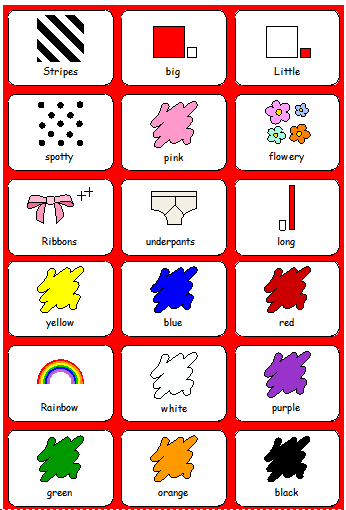 